Консультация для родителей«Развитие словарного запаса по лексической теме: «Весна. Приметы весны»»1. «Почемучка?» (Устанавливаем причинно-следственные связи) 
Почему весной тает снег? (Снег тает, потому что пригревает солнышко)
Почему бегут ручьи? _______________________________________________
Почему тает лед? __________________________________________________
Почему трескается лед?_____________________________________________
Почему набухают почки?____________________________________________
Почему лопаются почки?____________________________________________
Почему прилетают птицы?___________________________________________
Почему радуются люди?_____________________________________________
Почему люди одеваются легче, чем зимой?_____________________________2. «Подбери слово»  (Подчеркни прилагательное, подходящее к слову «весна»)
Весна какая? - ранняя, поздняя, дружная, красивая, долгожданная, дождливая, сухая, солнечная, шумная, цветущая, холодная, теплая. 3. «Исправь ошибку» (Исправить ошибки в предложениях)
Засветило солнышко, потому что стало тепло.__________________________________________________________________
Пришла весна, потому что прилетели грачи.__________________________________________________________________
Тает снег, потому что бегут ручьи.__________________________________________________________________Игра «Весной бывает – не бывает» ( Если правда ставим +, если нет–) Воробьи возвращаются из жарких стран. _____Птицы вьют гнезда.______На деревьях распускаются почки. _____Птицы улетают в теплые края. _____Листья желтеют и опадают. _____Листья распускаются. _____Расцветают цветы. _____На реке тает лед. _____Солнышко светит все ярче. _____Сильный мороз. _____Появляется первая травка. _____Становится тепло. _____Люди собирают урожай. _____Люди сажают рассаду в огородах и саженцы деревьев в саду. _____5. Найди ручеек, по которому кораблик доплывает до лужи. Отметь путь синим карандашом.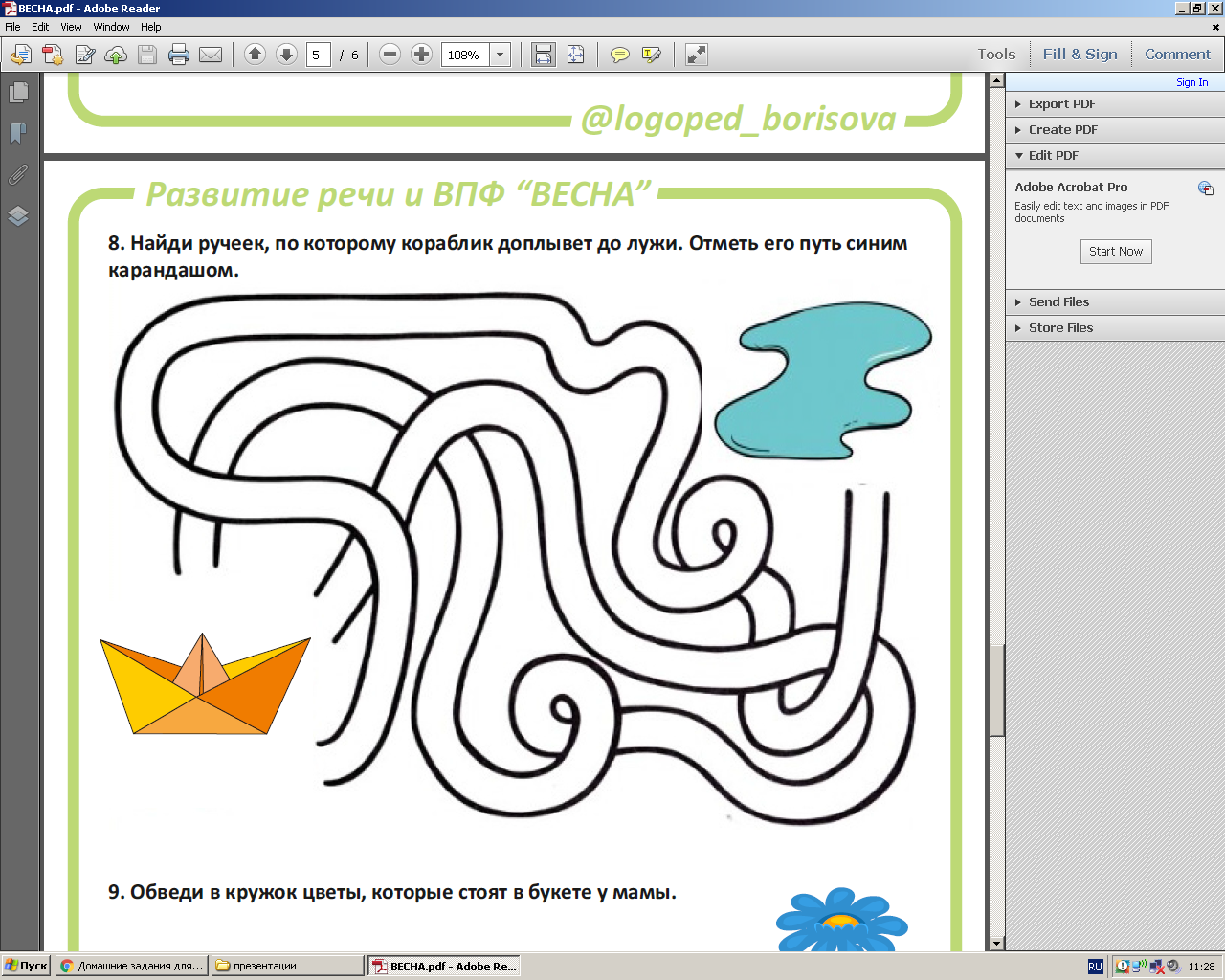 